Personal Data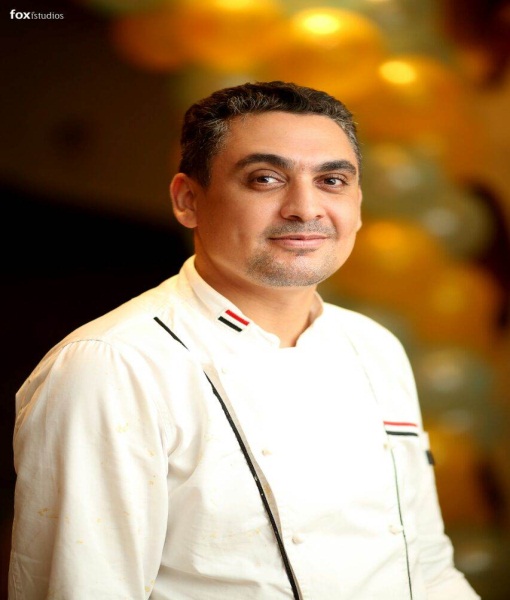 ElantaryCurrent Location	:	EgyptNationality		:	EgyptianDate of Birth		:	30 Jan 1980Civil Status		:	MarriedLanguages Spoken	:	Arabic, EnglishHeight/Weight		:	180cm; 78kgEmail			:	elantary.206027@2freemail.com comWork ExperienceLe doux Damietta Egypt                                October 2014 till nowExecutive chefHiring and managing individuals on the kitchen staff teamOrganization for the operationCost calculations and budget forecasting for 6 monthsCreative menu planning using seasonal ingredientsOver seeing a large number of catering events both private and corporateGrandcafe Bermuda united statesExecutive Sous chef                  			              March 2014 till October  2014	www.grandcafe.coReopen five stars restaurants & open new 3 branchOrganize the kitchenOver seeing a large number of catering events both private and corporateCost calculations and budget forecasting for 6 monthsCreative menu planning using seasonal ingredientsHiring and managing individuals on the kitchen staff teamTrain the team haccap systemDealing with our suppliers on daily basis , keeping up with the latest available productsRotana coral beach montazah, sharm elsheikh, EgyptExecutive Sous chef                 				Oct 2012 till March 2014 www.rotana.comCost calculations and budget forecasting for 6 monthsCreative menu planning using seasonal ingredientsHiring and managing individuals on the kitchen staff teamTrain the team haccap systemDealing with our suppliers on daily basis , keeping up with the latest available productsOrganize the menu for festival arts sharm elsheikh 2013Melia company, sharm elsheikh, EgyptSous chef                 						       Feb2012 – Oct 2012www.melia.comOrganize new menu for alacart & buffetCost calculations and budget forecasting for 6 monthsResponsible for the Italian kitchen & 3 area alacartTrain the team haccap systemReplace the executive chef in his vacationAmwaj blue beach abu soma hurghada  , EgyptSous chef                   					                    Dec 2010 – Feb 2012www.amwaj.comOrganize new menu for alacart & buffetCost calculations and budget forecasting for 6 monthsResponsible for the Main kitchen & 2 area alacartTrain the team haccap systemReplace the executive chef in his vacationMoevenpick royal lily, Luxor Aswan, EgyptExecutive chef                  					June 2007 – Nov 2010www.moevenpick.comOpening  five stars hotel cruise and follow the Moevenpick standardOrganize the kitchen and menus with Moevenpick standardHandle all the pepper workCost calculations and budget forecasting for 6 monthsCreative menu planning using seasonal ingredientsHiring and managing individuals on the kitchen staff teamTrain the team haccap systemDealing with our suppliers on daily basis , keeping up with the latest available productsCoral beach Tiran Rotana, sharm elsheikh, EgyptChief D, parti			                                                     April 2006 – June 2007www.rotana.comCharge in main hot kitchenImprove the quality of foodReplace the Sous chef in his vacationResponsible of tow alacart areaIberotel lamaya & samaya  , marsa alam , EgyptChief D,parti			                                                     Jan 2005 – April 2006www.iberotel.comCharge in main hot kitchen  in tow hotel ( lamaya & samaya ) 532 family roomImprove the quality of food for the Italian kitchen & orientalReplace the Sous chef in his vacationResponsible of tow alacart areaHandle all the document for Cristal auditSonesta st. Georg, Luxor, EgyptChief D, parti			                                               August 2004 – Jan 2005www.sonesta.comCharge in main hot kitchen & ItalianOver seeing a large number of catering events both private and corporateReplace the Italian Sous chef in his vacationResponsible catering & banquetThe Ritz Carlton, sharm elsheikh, Egypt1st  commies 			                                                Oct 2002 – August 2004www.ritacarlton.comMy duties work under chief D,parti in main restaurant ( café kitchen )Replace chief D,parti in his vacationGive helps to the waves kitchen (pool kitchen )Training in the Italian kitchenAlacart area in the cafe kitchen is my responsibleGolden five city hotels, Hurghada   , Egypt2nd commies 			                                                    Jan 2000 – Jan 20011st commies                                                                                    Jan 2001 _ Oct 2002Replace the demi chief  in his vacationWorking in paradise buildingEDUCATION1999	HOTEL SCHOOL FIVE YEARS TUR Sinai south SinaiTrainings:Leader shipPreservation of foodSafety foodFirst aidFire trainingBreakageRecipes fileFire PrecautionComputer skillsMenu PlanningKitchen equipmentHygiene TrainingTime managementOn job trainingEssential management techniquesHaccap trainingHaccap managementHiis training food safetyTelephone etiquetteSpecial awardedThanks litter from hotel manager in golden 5 cityRitz Carlton, 2003 employee five starsIberotel lamaya marsa alam 2005 the best employeeDecember 2005. ISSO 14001 Certificate in Iberotel Marsa AlamGrand opening Iberotel lamaya marsa alamOpening Moevenpick Royal LilyOpening Amwaj blue beach & resortTow thanks letters from Amwaj blue beachThanks letter from festival arts Sharm elsheikhOpening grandcafe BermudaThanks letter from grancafe BermudaOpening four branch chain restaurants LedouxSystemsMicrosoft Office (Word, Excel, PowerPoint), martial control, fediloInterestsSwimming, music, ping pong.